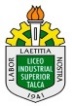                                     GUÍA DE APRENDIZAJE   LENGUAJE    SEGUNDO MEDIO (segunda semana de mayo)Departamento o docente(s): LENGUA Y LITERATURA“SERES Y HACERES” – Caracterización de los personajesObjetivo:Analizar a los personajes de una narración literaria y el conflicto que enfrentan.Antes de la lectura: Caracterizar a los personajes de una narración consiste en determinar cuáles son sus rasgos físicos, cómo se comportan, cuáles son sus atributos, valores, motivaciones, entre otras particularidades. Para lograr esta tarea, la narración entrega distintos datos y pistas que permiten dotar a los personajes de una “identidad”. Esto implica que el lector va conociendo a los personajes a medida que avanza en la lectura y solo podrá tener una imagen completa de ellos al concluirla. Algunos de estos datos se entregan de forma explícita en la narración, mientras que otros deben ser inferidos por el lector a partir de las acciones del personaje, de sus palabras y pensamientos, y de lo que los otros personajes dicen acerca de él.Durante la lectura: Observa la tabla que aparece en la página 36 de tu texto guía. En ella se explica distintos aspectos  a considerar en la caracterización de los personajes tales como el nombre, rasgos físicos, rasgos psicológicos, los roles, los objetos, la conducta y el lenguaje. Como puedes ver en los ejemplos, algunos pueden estar presentes y otros no.Después de la lectura:  Realiza una tabla similar a la estudiada para caracterizar a los personajes del cuento “El talento” de Anton Chejov que aparece en la página 15 de tu texto guía.